УКРАЇНАЧЕРНІГІВСЬКА  МІСЬКА  РАДАВИКОНАВЧИЙ  КОМІТЕТ. Чернігів, вул. Магістратська, 7_______________________________________тел 77-48-08ПРОТОКОЛ № 60			засідання виконавчого комітету міської радим. Чернігів							Розпочато засідання о 09.00                                                                                              Закінчено засідання о 09.20                                                                                               27 жовтня 2023 рокуСекретар міської ради						        Олександр ЛОМАКОЗаступник міського голови –керуючий справами виконкому				        Сергій ФЕСЕНКО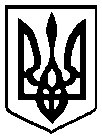                                                 Брали участь у засіданні:                                                Брали участь у засіданні:                                                Брали участь у засіданні:Головує:Головує:Ломако О. А.Ломако О. А.секретар міської ради Члени виконавчого комітету міської ради:Антошин В. Л.Антошин В. Л.громадський діяч Геращенко В. М.Геращенко В. М.заступник міського голови Лисенко О. Ю.Лисенко О. Ю.начальник фінансового управління міської радиПекур В. О.Пекур В. О.заступник міського головиФесенко С. І.Фесенко С. І.заступник міського голови – керуючий справами виконкомуВідсутні члени виконавчого комітетуміської ради:Атрощенко О. А.Атрощенко О. А.заступник міського голови Іванченко В. Г.Іванченко В. Г.директор ТОВ «Поліський інжиніринг»Коптель І. Г.Коптель І. Г.директор Чернігівської філії АТ «УКРТЕЛЕКОМ»Запрошені на засідання виконавчого комітетуміської ради:Булах Т. А.Булах Т. А.- заступник начальника відділу квартирного обліку                    та приватизації житлового фонду міської ради  (1 - 7)Войтенко В. В.Войтенко В. В.- заступник начальника управління капітального будівництва міської ради (1)Гаценко О. О.Гаценко О. О.- заступник начальника юридичного відділу міської ради  (1 – 7)Єпінін О. Ю.Єпінін О. Ю.- голова фонду комунального майна міської ради (3)Красовський В. Г.Красовський В. Г.- начальник КП «ЖЕК – 13» міської ради (4)Рижий О. М.Рижий О. М.- начальник управління транспорту, транспортної інфраструктури міської ради (7)Сморгунова Ю. В.Сморгунова Ю. В.- начальник відділу управління капітального будівництва міської ради (1)Циганок Ю. А.Циганок Ю. А.- начальник пресслужби міської ради (1 - 7)Шамрук О. П.Шамрук О. П.- начальник управління з питань надзвичайних ситуацій та цивільного захисту населення міської ради (5, 6)Ярещенко В. П.Ярещенко В. П.- начальник управління економічного розвитку міста міської ради (1 - 7)Відповідно до Закону України «Про запобігання корупції» ніхто з членів виконавчого комітету міської ради не повідомив про реальний або потенційний конфлікт інтересівВідповідно до Закону України «Про запобігання корупції» ніхто з членів виконавчого комітету міської ради не повідомив про реальний або потенційний конфлікт інтересівВідповідно до Закону України «Про запобігання корупції» ніхто з членів виконавчого комітету міської ради не повідомив про реальний або потенційний конфлікт інтересів1. СЛУХАЛИ:	Про надання згоди на передачу об’єкта капітальних інвестицій із зарахуванням його до складу основних засобівПро надання згоди на передачу об’єкта капітальних інвестицій із зарахуванням його до складу основних засобівДоповідав:                                             Войтенко В. В.Виступили:                                           Антошин В. Л.                                                               Геращенко В. М.                                                               Ломако О. А.Доповідав:                                             Войтенко В. В.Виступили:                                           Антошин В. Л.                                                               Геращенко В. М.                                                               Ломако О. А.ГОЛОСУВАЛИ:"ЗА" – одноголосно"ЗА" – одноголосноВИРІШИЛИ:Рішення № 675 додаєтьсяРішення № 675 додається2. СЛУХАЛИ:	Про внесення змін до рішенння виконавчого комітету міської ради від 06 квітня 2023 року № 192 «Про надання згоди на передачу капітальних вкладень»Про внесення змін до рішенння виконавчого комітету міської ради від 06 квітня 2023 року № 192 «Про надання згоди на передачу капітальних вкладень»Доповідав:                                             Войтенко В. В.Виступив:                                              Ломако О. А.Доповідав:                                             Войтенко В. В.Виступив:                                              Ломако О. А.ГОЛОСУВАЛИ:"ЗА" – одноголосно"ЗА" – одноголосноВИРІШИЛИ:Рішення № 676 додаєтьсяРішення № 676 додається3. СЛУХАЛИ:	Про затвердження Примірної форми договору відповідального зберігання з правом користуванняПро затвердження Примірної форми договору відповідального зберігання з правом користуванняДоповідав:                                             Єпінін О. Ю.Виступив:                                              Ломако О. А.Доповідав:                                             Єпінін О. Ю.Виступив:                                              Ломако О. А.ГОЛОСУВАЛИ:"ЗА" – одноголосно"ЗА" – одноголосноВИРІШИЛИ:Рішення № 677 додаєтьсяРішення № 677 додається4. СЛУХАЛИ: Про погодження ціни послуги з управління тимчасовими спорудами (багатоквартирними будинками) по вул. Володимира Дрозда, 24Про погодження ціни послуги з управління тимчасовими спорудами (багатоквартирними будинками) по вул. Володимира Дрозда, 24Доповідав:                                             Красовський В. Г.Виступили:                                           Антошин В. Л.                                                               Фесенко С. І.                                                               Геращенко В. М.                                                               Ломако О. А.Доповідав:                                             Красовський В. Г.Виступили:                                           Антошин В. Л.                                                               Фесенко С. І.                                                               Геращенко В. М.                                                               Ломако О. А.ГОЛОСУВАЛИ:"ЗА" – одноголосно"ЗА" – одноголосноВИРІШИЛИ:Рішення № 678 додаєтьсяРішення № 678 додається5. СЛУХАЛИ:	Про погодження змін до Програми з охорони життя людей на водних об’єктах у місті Чернігові на 2021-2025 рокиПро погодження змін до Програми з охорони життя людей на водних об’єктах у місті Чернігові на 2021-2025 рокиДоповідав:                                             Шамрук О. П.Виступив:                                              Ломако О. А.Доповідав:                                             Шамрук О. П.Виступив:                                              Ломако О. А.ГОЛОСУВАЛИ:"ЗА" – одноголосно"ЗА" – одноголосноВИРІШИЛИ:Рішення № 679 додаєтьсяРішення № 679 додається6. СЛУХАЛИ:	Про погодження Програми створення та використання матеріальних резервів для запобігання і ліквідації наслідків надзвичайних ситуацій у місті Чернігові на 2021-2025 роки у новій редакціїПро погодження Програми створення та використання матеріальних резервів для запобігання і ліквідації наслідків надзвичайних ситуацій у місті Чернігові на 2021-2025 роки у новій редакціїДоповідав:                                             Шамрук О. П.Виступив:                                              Ломако О. А.Доповідав:                                             Шамрук О. П.Виступив:                                              Ломако О. А.ГОЛОСУВАЛИ:"ЗА" – одноголосно"ЗА" – одноголосноВИРІШИЛИ:Рішення № 680 додаєтьсяРішення № 680 додається7. СЛУХАЛИ:	Про погодження змін до Програми відновлення та розвитку електричного транспорту м. Чернігова на 2023-2025 рокиПро погодження змін до Програми відновлення та розвитку електричного транспорту м. Чернігова на 2023-2025 рокиДоповідав:                                             Рижий О. М.Виступили:                                            Геращенко В. М.                                                               Ломако О. А.Доповідав:                                             Рижий О. М.Виступили:                                            Геращенко В. М.                                                               Ломако О. А.ГОЛОСУВАЛИ:"ЗА" – одноголосно"ЗА" – одноголосноВИРІШИЛИ:Рішення № 681 додаєтьсяРішення № 681 додається